代表チーム顧問　様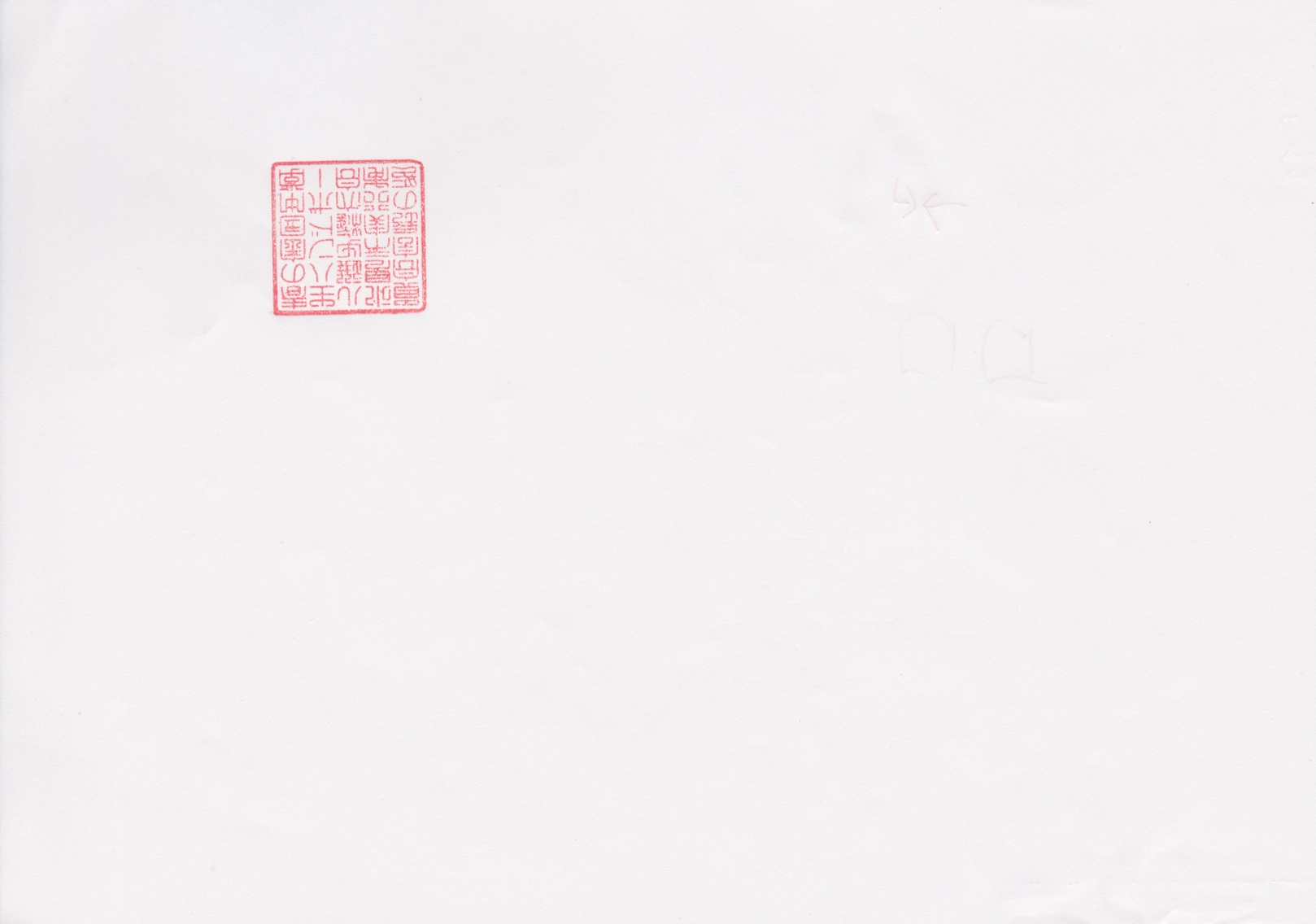 春の全国中学生ハンドボール選手権大会　氷見市実行委員会　会 長　 林　 正 之　平成２９年度第１３回春の全国中学生ハンドボール選手権大会の参加申込書等の送付について(依頼)この度は、大会出場おめでとうございます。激戦を戦い抜かれ、栄冠を勝ち取られたご努力に心より敬意を表します。さて、標記大会の開催にあたり、別添のとおり関係書類を送付いたします。つきましては、実行委員会への提出書類等一覧表をご参照のうえ、期日までにご提出くださいますようお願い申し上げます。      　　　　　　　　　　　　　　参加申込締切日･･･平成３０年２月６日(火)今後の事務の簡素化と通信費等経費削減のため、軽易な諸連絡につきましてもメールで行いたいと思いますので、書類が届き次第、貴殿に確実に届くパソコンメールアドレスで実行委員会までメールをお願いいたします。【メールの件名には、県名と学校名を入力してください。】（Ｅ-mail：haruhand@p1.cnh.ne.jp）メールで提出して頂きたい書類の様式をメールにて送信いたしますので、データでの提出をお願いいたします。　（参加申込書(副)［様式１］・出場チーム資料［様式４］・来会意向調査及びアンケート[様式６]）各様式はホームページからもダウンロードできます。なお、パソコンメールアドレスは、本大会に関する貴殿との情報交換以外には利用しないことをお約束申し上げます。記添付書類（１）大会関係書類　　（２）その他大会安全対策文章、ポスター、氷見市観光パンフレット大会記念商品申込書担当：〒935-0025氷見市鞍川43番地1　氷見市ふれあいスポーツセンター内春の全国中学生ハンドボール選手権大会氷見市実行委員会　事務局電話：0766-74-8502　　FAX：0766-74-8501 　Ｅ-mail：haruhand@p1.cnh.ne.jp　書　　　類左　　欄　　の　　名　　称左　欄　の　説　明　書　類　等一覧表実行委員会への提出書類等一覧表両面大会要項平成２９年度第１３回春の全国中学生ハンドボール選手権大会要項平成２９年度第１３回春の全国中学生ハンドボール選手権大会要項［様式  １］参加申込書[様式１］見本　※正(書面)・副(メール)［様式  ２］役員・選手変更届役員・選手変更について［様式  ３］交流試合意向調査表、最終申込書交流試合要項、資料1.2.3等［様式  ４］出場チーム資料（プログラム掲載用）(※大会への抱負・チームの特色メール提出)［様式  ５］プログラム購入申込書プログラムの購入について［様式  ６］来会意向調査及び練習についてのアンケート(※メール・書面いずれか1枚)［様式  ７］宿泊・弁当申込書（選手役員用）宿泊・弁当申込要項（選手役員用）[様式  ８] 宿泊・弁当変更依頼書（選手役員用）※宿泊・弁当予約に際しての留意点［様式  ９］宿泊・弁当申込書（応援団用）宿泊・弁当申込要項（応援団用）［様式１０］宿泊・弁当変更依頼書（応援団用）［様式１１］ユニフォーム追加・変更届[様式１１］記入例 個人情報個人情報取扱い説明・同意書色紙色紙、出場校紹介シート色紙依頼文、色紙作成例、（★紹介シートメール提出）チェックリスト提出書類のチェックリスト